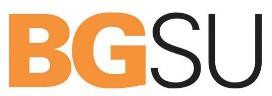 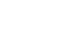 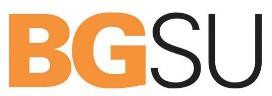 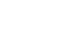 B O W L I N G G R E E N S T A T E U N I V E R S I T YGraduate CollegeBGSU GRADUATE COURSE EXPIRATION DATESImportant Information:Contact your graduate program coordinator to review your degree audit and determine which courses will be beyond the time limitation based on your graduation date. The graduate program coordinator will determine if each expired course needs to be retaken, or if a revalidation experience can be offered.Time Limits for Degree and Revalidation Policy  Course Revalidation Form and Directions            Updated 2.13.24If master’s or certificate student graduates in:Student must revalidate or retake *:Spring 2024Courses taken before Spring 2018Summer 2024Courses taken before Summer 2018Fall 2024Courses taken before Fall 2018Spring 2025Courses taken before Spring 2019Summer 2025Courses taken before Summer 2019Fall 2025Courses taken before Fall 2019Spring 2026Courses taken before Spring 2020Summer 2026Courses taken before Summer 2020Fall 2026Courses taken before Fall 2020Spring 2027Courses taken before Spring 2021Summer 2027Courses taken before Summer 2021Fall 2027Courses taken before Fall 2021If doctoral student graduates in:Student must revalidate or retake *:Spring 2024Courses taken before Spring 2016Summer 2024Courses taken before Summer 2016Fall 2024Courses taken before Fall 2016Spring 2025Courses taken before Spring 2017Summer 2025Courses taken before Summer 2017Fall 2025Courses taken before Fall 2017Spring 2026Courses taken before Spring 2018Summer 2026Courses taken before Summer 2018Fall 2026 Courses taken before Fall 2018Spring 2027Courses taken before spring 20200Summer 2027Courses taken before summer 2020Fall 2027Courses taken before fall 2020